АНКЕТА 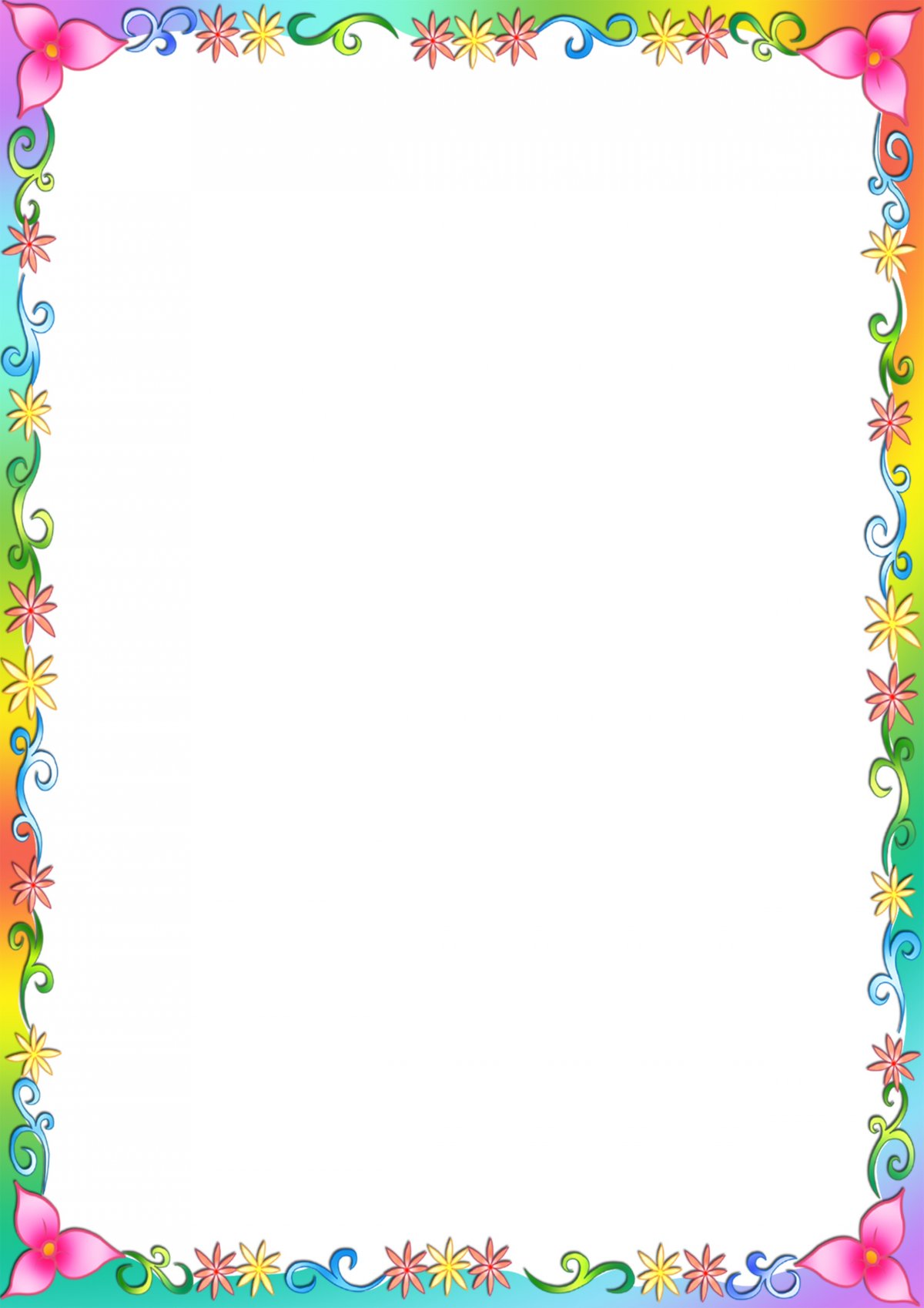 Уважаемые родители, просим Вас ответить на вопросы анкеты.Это поможет нам поможет разнообразить игровую деятельность ваших детей. 1.Как часто Вы приобретаете для своих детей игрушки?раз в неделю раз в месяц только по праздникам не покупаю игрушки 2.Что является для Вас мотивом для покупки детских игрушек?покупаю подарки к празднику иду в магазин покупать одежду, покупаю понравившиеся игрушки хочу просто порадовать своего ребенка новой игрушкой все старые игрушки ребенку надоели в магазине появились игрушки-новинки покупаю, когда старые игрушки уже не подходят по возрасту4.Чем Вы руководствуетесь при покупке игрушки ребенку:цена качество возрастные рекомендации дизайн страна- изготовитель известность марки наличие развивающей функции скидки и бонусы при покупке игрушки желание ребенка другое________________________________________5.После просмотра мультфильма, Ваш ребенок просит купить игрушку-героя этого мультфильма?_______ 6. Существуют ли, по Вашему мнению,  антиигрушки и как Вы к ним относитесь?________________________________________________________7. В какие игры играет ваш ребенок дома __________________________________________________________________8.  Участвуете ли вы в играх вместе с ребенком __________________________________________________________________ 10. Мастерите ли Вы какие-нибудь игрушки сами или вместе со своими детьми? Если да, то какие? Если нет, то почему? __________________________________________________________________  11. Какая любимая игра и игрушка Вашего ребенка __________________________________________________________________                                                      Спасибо! 